2024/2025STEWART SCHOLARSHIP New Applicant or Not a Previous Recipient 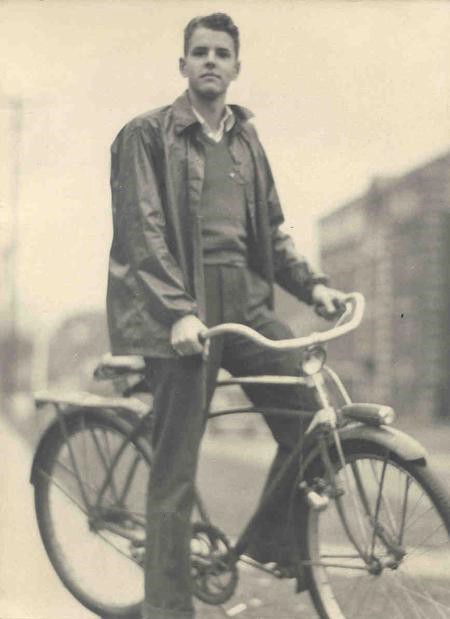 Eminger Stewart III For the furtherance of higher education, trades and other vocations of worthy young residents of Grant County, Oregon. Administered by U.S. Bank Private Wealth Management STEWART SCHOLARSHIP APPLICATION INSTRUCTIONS – New Applicant/Not a Previous Recipient This scholarship is for worthy young persons who are U.S. citizens and residents of Grant County, Oregon. The scholarship is awarded for undergraduate, trade or graduate school educational expenses. The Stewart Scholarship is awarded annually, up to a maximum of five years. You must reapply each year.  Your Scholarship award years do not have to run consecutively. However, you must prove Grant County residency each year. If you are receiving adequate financial aid to cover your expenses, you may consider postponing and applying for the Scholarship in a year where additional funding would be beneficial. (An example would be waiting to use the Scholarship when in a Bachelor’s program as opposed to applying the award to community college classes where your financial needs may have already been met). Recipients must: Complete a minimum of 12 credit hours per term/semester (full-time) or at least half-time status for part-time students.Achieve a 2.0 or better cumulative GPA in high school and the first year of post high school study.Achieve a 2.5 or better cumulative GPA in subsequent years of post-high school study.Submit a transcript (does not have to be official) following the end of each academic year.Applications must be complete and returned to: U.S. Bank Private Wealth Management Trust Department 800 Willamette St., Ste 200 Eugene, Oregon  97401 Or email to:  trustservices.OR1@usbank.comPlease direct questions or requests for additional information to Stewart Scholarship – 1-800-922-0678 Applications must be postmarked/emailed by 11:59 p.m. June 30, 2024 Late or incomplete applications will not be accepted Please submit application packet in the following order: Application FormTranscripts – high school or, if attending college, college transcript requiredCopy of the page from the FAFSA form that indicates your Student Aid Index (SAI).  Proof of Citizenship - Birth Certificate, passport or naturalization documentProof of ResidencyResidency & School History FormStatement of GoalsCertificationThis application may be filled out on-line but must be printed, signed and submitted with all required materials.   You may attach a cover letter to your application.  Please make sure electronically submitted materials are in .pdf format. Do not submit any additional materials. STEWART SCHOLARSHIP – APPLICATION FORM New Applicant/Not a Previous Recipient Complete this personal information form and attach required materials Name:   	Date of Birth:      Previous Name, if any:     Mailing Address:       Phone Number:      SSN Last Four Digits XXX-XX- E-mail Address: Parent/Guardian: Name and Address of the College/School you plan to attend this school year:Proposed major:  Indicate your class in college/trade school next term: (e.g., Freshman, Sophomore, Junior, Senior, Graduate 1st year) High School Attended: 	Date of Graduation: High School cumulative GPA:	Post High School cumulative GPA (if applicable): Annual expected expenses of applicant (tuition, books & fees only): 	Annual expected room and board if living in school housing: Annual expected room and board if living off-campus: Value of all other scholarships and grants you have been awarded not including loans: 	Residency Scholarship recipients must be U.S. citizens, bona fide residents of Grant County and lived in Grant County at least one year immediately prior to applying before being eligible for a scholarship. Scholarship recipients do not lose residency status solely because they are absent from Grant County to attend post-secondary education or serve in the military.  (Attach proof of Grant County residency.  This may include driver’s license, copy of state issued ID w/address, copy of utility bill with address).Please answer YES or NO:    YES   NO – If NO, please tell us why you should be considered. Use space below.List the schools that you have attended beginning with the most recent.   Go back as far as 9th grade. 	Month/Year 	City 	State 	School STEWART SCHOLARSHIP – STATEMENT OF GOALS Your application will be disqualified if it is incomplete. Possible reasons for incomplete status: Lack of signature Lack of last four digits of SSN SAI – do not include pages from FAFSA that do not contain the SAI.  You MUST include the page indicating the Student Aid Index even if you are attending a school/program that does not require a FAFSA or does not qualify for Financial Aid (i.e. certification, licensure programs, etc.) Failure to submit proof of citizenship.Failure to indicate the costs of tuition, room and board, and ALL GRANTS and SCHOLARSHIPS received for education purposes.  This includes tuition offsets from the school that you are attending. Honesty about residency.  If you do not qualify, explain why and the rationale for requesting scholarship funds even though you may not qualify. Please make sure that electronically submitted materials are in .pdf format.REQUIRED MATERIALS APPLICATION FORM – Complete Application Form TRANSCRIPT – Attach a recent high school transcript* (may be unofficial), or if you are already attending a post-secondary program attach your most recent transcript (may be unofficial).  FINANCIAL AID INFORMATION – Complete a Free Application for Federal Student Aid (FAFSA). http://www.fafsa.ed.gov/ Print out the page, which shows your Student Aid Index (SAI), make a copy and submit with this application. Do not attach entire FAFSA. CITIZENSHIP - Submit proof of U.S. citizenship (birth certificate, passport or naturalization documentation). PROOF OF RESIDENCY – May include driver's license, copy of state issued ID w/address, copy of utility bill with address. RESIDENCY/SCHOOL HISTORY – A history of where you have attended school since the 9th grade. STATEMENT OF GOALS – Submit a paragraph explaining how living in Grant County has shaped your goals, values, future and your desire to continue your education. CERTIFICATION-  Be sure to read and sign Certification. CERTIFICATION I certify that the information contained on this form and all attached forms is accurate and complete, to the best of my knowledge. Signed: _________________________________________ Date:  CONSENT – By checking this box, if you are the recipient of this scholarship you give permission for your name to be included in a press release to local media. 